Kreisoberliga Hochtaunus Saison 2018-19 Rückrunde SSUNToreDiffP1.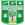 SG 1919/1945 Ober-Erlenbach 14111247 : 2126342.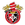 SG TSG Wehrheim / Pfaffenwies. (Auf) 14103147 : 2225333.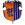 SF Friedrichsdorf 1492366 : 2145294.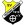 SV Teutonia 1910 Köppern 1483343 : 1528275.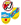 FSG Weilnau/Weilrod/Steinfischbach 1490538 : 2018276.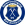 SpVgg 05/99 Bad Homburg 1481547 : 3215257.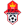 EFC 1910 Kronberg 1464450 : 2921228.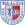 SGK 1890 Bad Homburg 1470737 : 41-4219.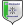 SC Eintracht 1957 Oberursel 1461741 : 3561910.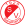 SV 1920 Seulberg 1461729 : 2901911.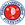 FV Stierstadt (Ab) 1453643 : 27161812.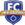 FC Neu-Anspach II 1450930 : 2821513.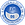 1. FC 06 Weißkirchen 1432927 : 41-141114.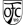 1. FC Oberstedten 09 II (Auf) 14111213 : 51-38415.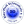 SG Blau-Weiß Schneidhain (Auf) 1400148 : 154-1460